NAZIV DEJAVNOSTI: GLASBENI PROJEKTŠtevilo ur tedensko: 1Izvajalec: Katarina SkrinjarRazred: 7., 8., 9.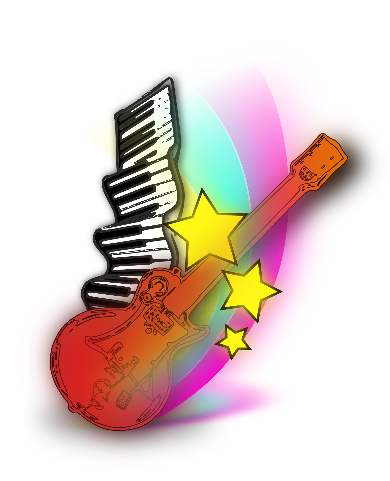 Zakaj izbrati ta predmet?Če imate radi glasbo, »teamsko« delo in znate vrednotiti tako svoje dosežke, kot dosežke svojih sošolcev, je ta predmet kot nalašč za vas. Pri tem predmetu bomo izvajali ustvarjalne dejavnosti in ustvarjali umetniška glasbena dela.Kaj bomo počeli?Glasbeno bomo opremili šolske radijske oddaje, raziskovali določeno glasbeno področje, poustvarjali glasbeno pravljico in še in še…Načini ocenjevanja:Oceni se lahko primernost glasbenih posnetkov opremljene šolske radijske oddaje, zaključno poročilo raziskovanja glasbenega področja ali pa odigrana vloga na poustvarjanju glasbene pravljice.